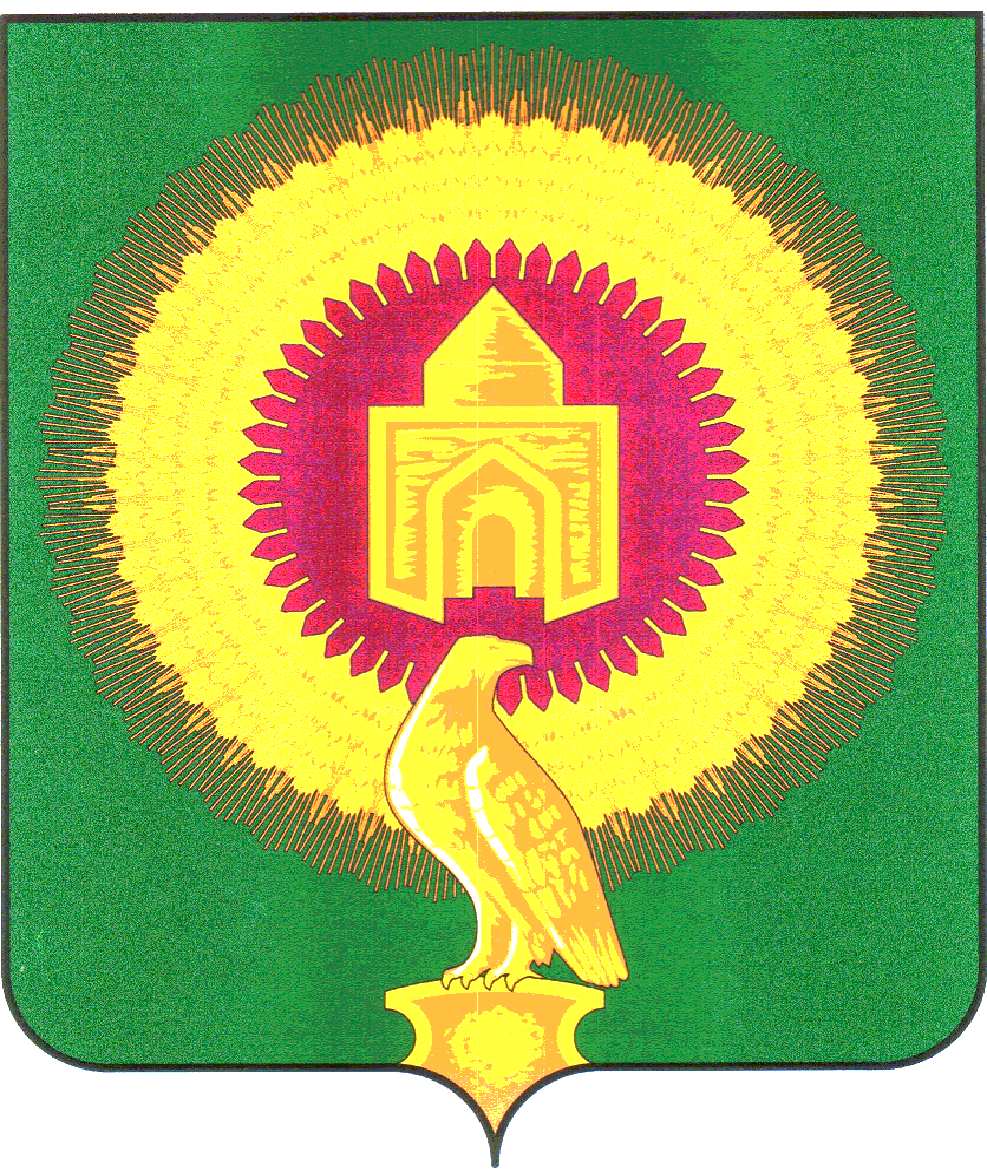 СОВЕТ ДЕПУТАТОВНОВОУРАЛЬСКОГО СЕЛЬСКОГО ПОСЕЛЕНИЯВАРНЕНСКОГО МУНИЦИПАЛЬНОГО РАЙОНАЧЕЛЯБИНСКОЙ ОБЛАСТИРАСПОРЯЖЕНИЕот       12 октября 2023 года			№ 41Об исполнении бюджетаНовоуральского сельского поселенияза 9 месяцев 2023 годаВ соответствии с п. 101 Главы 7 Раздела 4 Положения о бюджетном процессе в Новоуральском сельском поселении, утвержденного решением Совета Депутатов Новоуральского сельского поселения Варненского муниципального района Челябинской области от 22 декабря 2022года № 33.1.Утвердить отчет об исполнении бюджета Новоуральского сельского поселения за 9 месяцев 2023 года по доходам в сумме 22589,81 тыс. рублей, по расходам в сумме 22 895,85 тыс. рублей с превышением расходов над доходами (дефицит бюджета Новоуральского сельского поселения) в сумме 306,04 тыс. рублей со следующими показателями: - по доходам бюджета Новоуральского сельского поселения за 9 месяцев 2023 года согласно приложению 1; - по расходам бюджета Новоуральского сельского поселения по ведомственной структуре расходов бюджета за 9 месяцев 2023 года согласно приложению 2; - по расходам бюджета Новоуральского сельского поселения по разделам, подразделам, целевым статьям и видам расходов классификации расходов бюджетов за 9 месяцев 2023 года согласно приложению 3;- по источникам внутреннего финансирования дефицита бюджета Новоуральского сельского поселения за 9 месяцев 2023 года согласно приложению 4. 2.Направить отчет об исполнении бюджета за 9 месяцев 2023года в Совет депутатов Новоуральского сельского поселения Варненского муниципального района Челябинской области и Контрольно-счетную палату Варненского муниципального района Челябинской области.2. Настоящее Распоряжение подлежит официальному опубликованию.Глава Новоуральского сельского поселения  	Е. Н. ЯкимецПриложение № 1к распоряжению Новоуральского сельского поселения «Об исполнении бюджета Новоуральского сельского поселения за 9 месяцев 2023года»От   12 октября  2023 года №41 Доходы бюджета  Новоуральского сельского поселения за 9 месяцев 2023 годаПриложение № 2к распоряжению Новоуральского сельского поселения «Об исполнении бюджета Новоуральского сельского поселения за 9 месяцев 2023 года»от 12 октября  2023 года  №41 Расходы бюджета Новоуральского сельского поселения за 9 месяцев 2023 года по ведомственной структуре расходов бюджетаПриложение № 3к распоряжению  Новоуральского сельского поселения «Об исполнении бюджета Новоуральского сельского поселения за 9 месяцев 2023 года»От 12 октября 2023 года №41 Расходы бюджета сельского поселения за 9 месяцев 2023 года по разделам, подразделам, целевым статьям и видам расходов классификации расходов бюджетаНовоуральского сельского поселениятыс. рублейПриложение № 4к распоряжению администрации Новоуральского сельского поселенияВарненского муниципального района Челябинской области «Об исполнении бюджета Новоуральского сельского поселения за 9 месяцев 2023 года»от 12 октября  2023 года  №41 Источники внутреннего финансирования дефицита бюджета Новоуральского сельского поселения за 9 месяцев 2023 год(тыс. рублей)Гл. администраторКВДНаименование КВДЗачисленоИтого22 589,811821 342,231821.01.02010.01.1000.110Налог на доходы физических лиц с доходов, источником которых является налоговый агент, за исключением доходов, в отношении которых исчисление и уплата налога осуществляются в соответствии со статьями 227, 227.1 и 228 Налогового кодекса Российской Федерации, а также доходов от долевого участия в организации, полученных в виде дивидендов (сумма платежа (перерасчеты, недоимка и задолженность по соответствующему платежу, в том числе по отмененному)276,781821.01.02010.01.3000.110Налог на доходы физических лиц с доходов, источником которых является налоговый агент, за исключением доходов, в отношении которых исчисление и уплата налога осуществляются в соответствии со статьями 227, 227.1 и 228 Налогового кодекса Российской Федерации, а также доходов от долевого участия в организации, полученных в виде дивидендов (суммы денежных взысканий (штрафов) по соответствующему платежу согласно законодательству Российской Федерации)-0,011821.01.02020.01.1000.110Налог на доходы физических лиц с доходов, полученных от осуществления деятельности физическими лицами, зарегистрированными в качестве индивидуальных предпринимателей, нотариусов, занимающихся частной практикой, адвокатов, учредивших адвокатские кабинеты, и других лиц, занимающихся частной практикой в соответствии со статьей 227 Налогового кодекса Российской Федерации (сумма платежа (перерасчеты, недоимка и задолженность по соответствующему платежу, в том числе по отмененному)-0,021821.01.02030.01.1000.110Налог на доходы физических лиц с доходов, полученных физическими лицами в соответствии со статьей 228 Налогового кодекса Российской Федерации (сумма платежа (перерасчеты, недоимка и задолженность по соответствующему платежу, в том числе по отмененному)6,851821.01.02030.01.3000.110Налог на доходы физических лиц с доходов, полученных физическими лицами в соответствии со статьей 228 Налогового кодекса Российской Федерации (суммы денежных взысканий (штрафов) по соответствующему платежу согласно законодательству Российской Федерации)0,001821.05.03010.01.1000.110Единый сельскохозяйственный налог (сумма платежа (перерасчеты, недоимка и задолженность по соответствующему платежу, в том числе по отмененному)148,931821.05.03010.01.3000.110Единый сельскохозяйственный налог (суммы денежных взысканий (штрафов) по соответствующему платежу согласно законодательству Российской Федерации)-0,091821.06.01030.10.1000.110Налог на имущество физических лиц, взимаемый по ставкам, применяемым к объектам налогообложения, расположенным в границах сельских поселений (сумма платежа (перерасчеты, недоимка и задолженность по соответствующему платежу, в том числе по отмененному)94,611821.06.06033.10.1000.110Земельный налог с организаций, обладающих земельным участком, расположенным в границах сельских поселений (сумма платежа (перерасчеты, недоимка и задолженность по соответствующему платежу, в том числе по отмененному)695,051821.06.06043.10.1000.110Земельный налог с физических лиц, обладающих земельным участком, расположенным в границах сельских поселений (сумма платежа (перерасчеты, недоимка и задолженность по соответствующему платежу, в том числе по отмененному)120,1283321 247,588331.11.05025.10.0000.120Доходы, получаемые в виде арендной платы, а также средства от продажи права на заключение договоров аренды за земли, находящиеся в собственности сельских поселений (за исключением земельных участков муниципальных бюджетных и автономных учреждений)527,568331.11.05075.10.0000.120Доходы от сдачи в аренду имущества, составляющего казну сельских поселений (за исключением земельных участков)54,868331.13.01995.10.0000.130Прочие доходы от оказания платных услуг (работ) получателями средств бюджетов сельских поселений12,108331.16.07010.10.0000.140Штрафы, неустойки, пени, уплаченные в случае просрочки исполнения поставщиком (подрядчиком, исполнителем) обязательств, предусмотренных муниципальным контрактом, заключенным муниципальным органом, казенным учреждением сельского поселения12,008331.17.15030.10.0008.150Инициативные платежи, зачисляемые в бюджеты сельских поселений (направленные на благоустройство детских площадок)38,658332.02.16001.10.0000.150Дотации бюджетам сельских поселений на выравнивание бюджетной обеспеченности из бюджетов муниципальных районов4 854,708332.02.30024.10.0000.150Субвенции бюджетам сельских поселений на выполнение передаваемых полномочий субъектов Российской Федерации268,528332.02.35118.10.0000.150Субвенции бюджетам сельских поселений на осуществление первичного воинского учета органами местного самоуправления поселений, муниципальных и городских округов247,058332.02.40014.10.0000.150Межбюджетные трансферты, передаваемые бюджетам сельских поселений из бюджетов муниципальных районов на осуществление части полномочий по решению вопросов местного значения в соответствии с заключенными соглашениями7 074,568332.02.49999.10.0000.150Прочие межбюджетные трансферты, передаваемые бюджетам сельских поселений8 157,58Наименование кодаКВСРКФСРКЦСРКВРРасход по ЛСИтого22 895,85Aдминистрация Новоуральского сельского поселения Варненского муниципального района Челябинской области83322 895,85Расходы на выплаты персоналу в целях обеспечения выполнения функций государственными (муниципальными) органами, казенными учреждениями, органами управления государственными внебюджетными фондами83301029900420301100600,56Расходы на выплаты персоналу в целях обеспечения выполнения функций государственными (муниципальными) органами, казенными учреждениями, органами управления государственными внебюджетными фондами83301049900420401100855,40Закупка товаров, работ и услуг для обеспечения государственных (муниципальных) нужд833010499004204012001 035,19Межбюджетные трансферты8330104990042040150055,05Иные бюджетные ассигнования8330104990892040180010,27Расходы на выплаты персоналу в целях обеспечения выполнения функций государственными (муниципальными) органами, казенными учреждениями, органами управления государственными внебюджетными фондами83301069900420401100503,90Закупка товаров, работ и услуг для обеспечения государственных (муниципальных) нужд8330113990092030020082,79Закупка товаров, работ и услуг для обеспечения государственных (муниципальных) нужд83301139900999300200700,00Расходы на выплаты персоналу в целях обеспечения выполнения функций государственными (муниципальными) органами, казенными учреждениями, органами управления государственными внебюджетными фондами83302034630051180100216,62Закупка товаров, работ и услуг для обеспечения государственных (муниципальных) нужд83303107100071002200110,05Закупка товаров, работ и услуг для обеспечения государственных (муниципальных) нужд833040918000180012002 182,00Закупка товаров, работ и услуг для обеспечения государственных (муниципальных) нужд83304092400024002200124,16Закупка товаров, работ и услуг для обеспечения государственных (муниципальных) нужд8330501096000900120024,08Закупка товаров, работ и услуг для обеспечения государственных (муниципальных) нужд83305037400074001200982,49Закупка товаров, работ и услуг для обеспечения государственных (муниципальных) нужд83305037400074003200105,82Закупка товаров, работ и услуг для обеспечения государственных (муниципальных) нужд833050374000740042003,35Закупка товаров, работ и услуг для обеспечения государственных (муниципальных) нужд8330503800008008120079,69Закупка товаров, работ и услуг для обеспечения государственных (муниципальных) нужд8330503990600050020035,18Закупка товаров, работ и услуг для обеспечения государственных (муниципальных) нужд83305050910009001200210,00Иные бюджетные ассигнования8330505091000900180056,08Капитальные вложения в объекты государственной (муниципальной) собственности8330505093000900140059,50Закупка товаров, работ и услуг для обеспечения государственных (муниципальных) нужд8330505093000900220048,88Закупка товаров, работ и услуг для обеспечения государственных (муниципальных) нужд833050509301020002001 920,91Закупка товаров, работ и услуг для обеспечения государственных (муниципальных) нужд83305050960009004200814,23Закупка товаров, работ и услуг для обеспечения государственных (муниципальных) нужд8330505142001420320016,33Капитальные вложения в объекты государственной (муниципальной) собственности83305051420014203400599,90Закупка товаров, работ и услуг для обеспечения государственных (муниципальных) нужд8330605640G243120200959,41Закупка товаров, работ и услуг для обеспечения государственных (муниципальных) нужд8330801630006308120023,42Расходы на выплаты персоналу в целях обеспечения выполнения функций государственными (муниципальными) органами, казенными учреждениями, органами управления государственными внебюджетными фондами833080173000730011007 289,56Закупка товаров, работ и услуг для обеспечения государственных (муниципальных) нужд833080173000730012002 084,67Закупка товаров, работ и услуг для обеспечения государственных (муниципальных) нужд833080173000730022001,50Закупка товаров, работ и услуг для обеспечения государственных (муниципальных) нужд83308017300073003200457,30Иные бюджетные ассигнования8330801730007307980051,83Закупка товаров, работ и услуг для обеспечения государственных (муниципальных) нужд833080173000L4670200229,98Расходы на выплаты персоналу в целях обеспечения выполнения функций государственными (муниципальными) органами, казенными учреждениями, органами управления государственными внебюджетными фондами83310032820028380100268,52Закупка товаров, работ и услуг для обеспечения государственных (муниципальных) нужд8331102700002010120068,65Расходы на выплаты персоналу в целях обеспечения выполнения функций государственными (муниципальными) органами, казенными учреждениями, органами управления государственными внебюджетными фондами8331102700007000110010,60Закупка товаров, работ и услуг для обеспечения государственных (муниципальных) нужд8331102700007000220018,00Наименование кодаКФСРКЦСРКВРРасход по ЛСИтого22 895,85Функционирование высшего должностного лица субъекта Российской Федерации и муниципального образования0102600,56Расходы на выплаты персоналу в целях обеспечения выполнения функций государственными (муниципальными) органами, казенными учреждениями, органами управления государственными внебюджетными фондами01029900420301100600,56Функционирование Правительства Российской Федерации, высших исполнительных органов государственной власти субъектов Российской Федерации, местных администраций01041 955,90Расходы на выплаты персоналу в целях обеспечения выполнения функций государственными (муниципальными) органами, казенными учреждениями, органами управления государственными внебюджетными фондами01049900420401100855,40Закупка товаров, работ и услуг для обеспечения государственных (муниципальных) нужд010499004204012001 035,19Межбюджетные трансферты0104990042040150055,05Иные бюджетные ассигнования0104990892040180010,27Обеспечение деятельности финансовых, налоговых и таможенных органов и органов финансового (финансово-бюджетного) надзора0106503,90Расходы на выплаты персоналу в целях обеспечения выполнения функций государственными (муниципальными) органами, казенными учреждениями, органами управления государственными внебюджетными фондами01069900420401100503,90Другие общегосударственные вопросы0113782,79Закупка товаров, работ и услуг для обеспечения государственных (муниципальных) нужд0113990092030020082,79Закупка товаров, работ и услуг для обеспечения государственных (муниципальных) нужд01139900999300200700,00Мобилизационная и вневойсковая подготовка0203216,62Расходы на выплаты персоналу в целях обеспечения выполнения функций государственными (муниципальными) органами, казенными учреждениями, органами управления государственными внебюджетными фондами02034630051180100216,62Защита населения и территории от чрезвычайных ситуаций природного и техногенного характера, пожарная безопасность0310110,05Закупка товаров, работ и услуг для обеспечения государственных (муниципальных) нужд03107100071002200110,05Дорожное хозяйство (дорожные фонды)04092 306,15Закупка товаров, работ и услуг для обеспечения государственных (муниципальных) нужд040918000180012002 182,00Закупка товаров, работ и услуг для обеспечения государственных (муниципальных) нужд04092400024002200124,16Жилищное хозяйство050124,08Закупка товаров, работ и услуг для обеспечения государственных (муниципальных) нужд0501096000900120024,08Благоустройство05031 206,53Закупка товаров, работ и услуг для обеспечения государственных (муниципальных) нужд05037400074001200982,49Закупка товаров, работ и услуг для обеспечения государственных (муниципальных) нужд05037400074003200105,82Закупка товаров, работ и услуг для обеспечения государственных (муниципальных) нужд050374000740042003,35Закупка товаров, работ и услуг для обеспечения государственных (муниципальных) нужд0503800008008120079,69Закупка товаров, работ и услуг для обеспечения государственных (муниципальных) нужд0503990600050020035,18Другие вопросы в области жилищно-коммунального хозяйства05053 725,82Закупка товаров, работ и услуг для обеспечения государственных (муниципальных) нужд05050910009001200210,00Иные бюджетные ассигнования0505091000900180056,08Капитальные вложения в объекты государственной (муниципальной) собственности0505093000900140059,50Закупка товаров, работ и услуг для обеспечения государственных (муниципальных) нужд0505093000900220048,88Закупка товаров, работ и услуг для обеспечения государственных (муниципальных) нужд050509301020002001 920,91Закупка товаров, работ и услуг для обеспечения государственных (муниципальных) нужд05050960009004200814,23Закупка товаров, работ и услуг для обеспечения государственных (муниципальных) нужд0505142001420320016,33Капитальные вложения в объекты государственной (муниципальной) собственности05051420014203400599,90Другие вопросы в области охраны окружающей среды0605959,41Закупка товаров, работ и услуг для обеспечения государственных (муниципальных) нужд0605640G243120200959,41Культура080110 138,26Закупка товаров, работ и услуг для обеспечения государственных (муниципальных) нужд0801630006308120023,42Расходы на выплаты персоналу в целях обеспечения выполнения функций государственными (муниципальными) органами, казенными учреждениями, органами управления государственными внебюджетными фондами080173000730011007 289,56Закупка товаров, работ и услуг для обеспечения государственных (муниципальных) нужд080173000730012002 084,67Закупка товаров, работ и услуг для обеспечения государственных (муниципальных) нужд080173000730022001,50Закупка товаров, работ и услуг для обеспечения государственных (муниципальных) нужд08017300073003200457,30Иные бюджетные ассигнования0801730007307980051,83Закупка товаров, работ и услуг для обеспечения государственных (муниципальных) нужд080173000L4670200229,98Социальное обеспечение населения1003268,52Расходы на выплаты персоналу в целях обеспечения выполнения функций государственными (муниципальными) органами, казенными учреждениями, органами управления государственными внебюджетными фондами10032820028380100268,52Массовый спорт110297,25Закупка товаров, работ и услуг для обеспечения государственных (муниципальных) нужд1102700002010120068,65Расходы на выплаты персоналу в целях обеспечения выполнения функций государственными (муниципальными) органами, казенными учреждениями, органами управления государственными внебюджетными фондами1102700007000110010,60Закупка товаров, работ и услуг для обеспечения государственных (муниципальных) нужд1102700007000220018,00НаименованиеАдминистраторКод строкиКод источника финансирования по бюджетной классификацииУтвержденные бюджетные назначения1234ИТОГО00050090000000000000000306,04Увеличение остатков средств, всего83371000000000000000000-22 589,81Увеличение остатков средств бюджетов83371001050000000000500-22 589,81Увеличение прочих остатков средств бюджетов83371001050200000000500-22 589,81Увеличение прочих остатков денежных средств бюджетов83371001050201000000510-22 589,81Увеличение прочих остатков денежных средств бюджетов сельских поселений83371001050201100000510-22 589,81Уменьшение остатков средств, всего8337200000000000000000022 895,85Уменьшение остатков средств бюджетов8337200105000000000060022 895,85Уменьшение прочих остатков средств бюджетов8337200105020000000060022 895,85Уменьшение прочих остатков денежных средств бюджетов8337200105020100000061022 895,85Уменьшение прочих остатков денежных средств бюджетов сельских поселений8337200105020110000061022 895,85